Religious Education, Grade 11, Open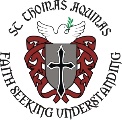 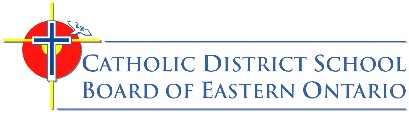 HRF3O - Faith and Culture: World ReligionsMr. E. Danby – 2016-2017Ministry Document: Ontario Catholic Secondary Curriculum Policy Document, Revised 2010Textbook: World Religions: A Canadian Catholic Perspective		Credit Value: 1.0Course DescriptionThis course will fulfil the expectations of the Church in its desire that students in Catholic schools develop an objective and respectful understanding of other religious traditions from the perspective of the Catholic Church. Students will explore the universal themes within the world’s major religious traditions. Within a contemporary cultural context, students will explore the encounter between Christianity and other religious traditions. For all students, this course will help break down prejudice about other religions, and for some they may lead to a deeper understanding and more authentic adherence to the teachings of the Church concerning spiritual and moral truth. Other religious traditions are encountered through the unique perspective of the Catholic Church. Units of StudyWorld Religions and Religious Pluralism in Canada		Indigenous SpiritualityThe Abrahamic Religions: Judaism, Christianity, and Islam	Religion in the Modern WorldEastern Religions: Hinduism, Buddhism, and Sikhism		Catholicism and Living Faith TodayAssessment and EvaluationStudents will be provided with a variety of opportunities to demonstrate the extent to which they have met the expectations of this course. Completion of all assignments and tests will be required in order for students to earn their credit. Final percentage grades will represent each student’s overall achievement of the curriculum expectations, based on his or her most consistent level of achievement. Each student must also complete the culminating task and the final exam in order to receive the course credit. Below is a breakdown of how the final percentage grade will be calculated:70% - Summative work completed throughout the semester, including assignments and tests15% - Culminating Task15% - Final ExamThe following learning skills and work habits will also be evaluated throughout the semester:Responsibility					For each of these skills and habits, students will be Organization					evaluated according to the following scale:Independent Work					E - ExcellentCollaboration						G - GoodInitiative						S - SatisfactorySelf-Regulation						N - Needs ImprovementClassroom Expectations and ResponsibilitiesThe Teacher will:Provide a variety of instructional strategies and assessment opportunities to meet the different learning styles, interests, and skills in the classroom.Provide numerous opportunities for students to develop and refine their critical-thinking, problem solving, and communication skills.Provide students with clear and concise expectations and success criteria for all tasks.Provide students with reasonable time to complete assignments and projects.Provide appropriate notification of due dates, deadlines, and test dates.Communicate assessment results in a timely manner.Provide ongoing feedback to students regarding their achievement and progress.Provide additional assistance and/or instruction to the class or individual students, as required.Communicate with parents regarding their child’s achievement and progress.Demand the best effort and behaviour from every student on a daily basis.“With appropriate instruction and with experience, students come to see how applied effort can enhance learning and improve achievement.” (Social Sciences and Humanities Curriculum Document, 2013)Students are expected to:Arrive to each class on time and with the necessary classroom materials.Participate in class discussions and group work. (Share ideas and listen to classmates.)Complete all assignments on time and to the best of their ability.Keep organized notes.Be present for all tests and individual or group presentations.Notify the teacher ahead of time for absences due to extra-curricular activities, and make arrangements to make up for missed lessons, notes, and tests.Ask the teacher for assistance or additional instruction when required.Follow the school’s code of behaviour, as outline in the student agenda.Understand the consequences of plagiarizing work and/or cheating on tests.“Parents have an important role to play in supporting student learning. Studies show that students perform better in school if their parents are involved in their education.” (Social Sciences and Humanities Curriculum Document, 2013)Parents are asked to:Encourage your child to take an active role in their classes and in the school community.Encourage your child to study for tests, and to complete their work to the best of their ability.Become familiar with the curriculum of the course.Encourage your child to take advantage of opportunities for extra help.Maintain contact with the classroom teacher in an effort to collaborate on plans for your child’s progress and achievement. (Please see the attached sheet for communication options.)I have read and carefully considered the expectations of me as a student. I agree to follow these expectations. I have reviewed and discussed these expectations with my parent(s)/guardian(s).Student signature: _____________________________ Parent Signature: _____________________________ Date: __/__ /2016THIS PAGE MUST BE REVIEWED BY BOTH STUDENTS AND PARENTSTHE BOTTOM HALF MUST BE SIGNED AND RETURNED TO MR. DANBYIn an effort to maintain consistent and frequent contact with both students and parents, I would like to use email as the primary means of communication throughout the semester. Participation in this manner is optional for both students and parents. However, it will be beneficial if the entire classroom community is connected in this way, as I will email notifications of due dates, deadlines, and test dates, as well as any other important information related to the course. All group emails will be BCCed, so that personal email addresses will not be shared amongst students and parents. If you wish to receive these emails, please provide the necessary information below. I will also be using Microsoft Office 365 Classroom as well my STA Fusion page as additional web-based communication resources. If you would prefer to communicate through phone only, please provide a contact number in the space provided below. Thank you for your involvement in your child’s education. I am looking forward to the new school year as your child’s classroom teacher.Ed Danby	Email: Edward.Danby@cdsbeo.on.ca	School Phone: 613-445-0810------------------------------------------------------------------------------------------------------------------------------------------Student Name: ______________________________________Circle one: 	I would like to receive these emails   /   I will use Office 365 Classroom and/or STA FusionStudent Email Address: ____________________________________________Student Signature: ____________________________________		Date: _____________________Parent(s)/Guardian(s): __________________________________________________________________Circle one:	I/we would like to receive these emails   /   I/we would prefer to communicate by phoneParent/Guardian Email Address(es): 	_______________________________________________					_______________________________________________Parent/Guardian Phone Number(s):	_______________________________________________					_______________________________________________Parent/Guardian Signature: _________________________________	Date: _____________________Parent/Guardian Signature: _________________________________	Date: _____________________